ПРОЕКТПриложение к решению Собрания депутатов  МО «Можгинский район» от «____» _________ 2017 г. №_____Местные нормативы градостроительного проектирования муниципального образования «Можгинский район» ОБЛАСТЬ ПРИМЕНЕНИЯМестные нормативы градостроительного проектирования муниципального образования «Можгинский район» (далее – нормативы) подготовлены в соответствии с требованиями статьи 29.4 Градостроительного кодекса Российской Федерации, Законом Удмуртской Республики от 06 марта 2014 года N 3-РЗ «О градостроительной деятельности в Удмуртской Республике», Постановлением Правительства Удмуртской Республики от 16 июля 2012 г. № 318 «Об утверждении нормативов градостроительного проектирования по Удмуртской Республике».Содержание нормативов градостроительного проектирования соответствует части 5 статьи 29.2 Градостроительного кодекса Российской Федерации, и включает в себя:основную часть (расчетные показатели минимально допустимого уровня обеспеченности объектами местного значения муниципального района, относящимися к областям, указанным в пункте 1 части 3 статьи 19 Градостроительного кодекса Российской Федерации, для населения Можгинский  района и расчетные показатели максимально допустимого уровня территориальной доступности таких объектов для населения Можгинский  района;материалы по обоснованию расчетных показателей, содержащихся в основной части нормативов градостроительного проектирования;правила и область применения расчетных показателей, содержащихся в основной части нормативов градостроительного проектирования.1.1. Правила и область применения расчетных показателей1.1.1.Область применения расчетных показателейНастоящие нормативы градостроительного проектирования муниципального района действуют на всей территории муниципального образования «Можгинский  район».Нормативы градостроительного проектирования муниципального района устанавливают совокупность расчетных показателей минимально допустимого уровня обеспеченности объектами местного значения муниципального района, относящимися к областям, указанным в пункте 1 части 3 статьи 19 Градостроительного кодекса Российской Федерации, иными объектами местного значения муниципального района населения муниципального района и расчетных показателей максимально допустимого уровня территориальной доступности таких объектов для населения муниципального района.Нормативы градостроительного проектирования и внесенные изменения в нормативы градостроительного проектирования Можгинского района утверждаются решением Собрания депутатов  Можгинского  района.Нормативы градостроительного проектирования Можгинского  района применяются в следующих случаях: при подготовке планов и программ комплексного социально-экономического развития муниципального образования;при подготовке и утверждении схемы территориального планирования, в том числе при внесении изменений в схему территориального планирования; при проверке и согласовании проектов схемы территориального планирования, в том числе при внесении изменений в схему территориального планирования с органами государственной власти и органами местного самоуправления в случаях и порядке, предусмотренных Градостроительным кодексом Российской Федерации; при подготовке и утверждении схем территориального планирования муниципального района, в том числе при внесении изменений в схему территориального планирования муниципального района;при проверке и согласовании проектов генеральных планов, в том числе при внесении изменений в генеральные планы поселений, с органами государственной власти и органами местного самоуправления в случаях и порядке, предусмотренных Градостроительным кодексом Российской Федерации;при подготовке и утверждении документации по планировке территории муниципального района;при проверке подготовленной документации по планировке территории на соответствие документам территориального планирования, правилам землепользования и застройки, требованиям технических регламентов, градостроительных регламентов с учетом границ территорий объектов культурного наследия, включенных в единый государственный реестр объектов культурного наследия (памятников истории и культуры) народов Российской Федерации, границ территорий вновь выявленных объектов культурного наследия, границ зон с особыми условиями использования территорий;при проведении публичных слушаний по проектам планировки территорий и проектам межевания территорий, подготовленным в составе документации по планировке территорий муниципального района;при осуществлении региональными органами государственной власти контроля за соблюдением органами местного самоуправления законодательства о градостроительной деятельности;в других случаях, в которых требуется учет и соблюдение расчетных показателей минимально допустимого уровня обеспеченности объектами местного значения муниципального района, иными объектами местного значения муниципального района, населения Можгинского района, и расчетных показателей максимально допустимого уровня территориальной доступности таких объектов для населения Можгинского  района.Требования настоящего документа после его официального опубликования предъявляются к вновь разрабатываемой градостроительной и проектной документации, а также к иным видам деятельности, приводящим к изменению сложившегося состояния территории, недвижимости и среды проживания.В связи с тем, что в настоящем документе конкретизация основных требований к планировке и застройке согласно пункту 1.1 СП 42.13330.2011 не осуществлялась, при определении требований к планировке и застройке территории поселения следует руководствоваться СП 42.13330.2011 «Градостроительство. Планировка и застройка городских и сельских поселений» (Актуализированная редакция СНиП 2.07.0189*).1.2. Правила применения расчетных показателей при подготовке планов и программ комплексного социально-экономического развитияПри подготовке планов и программ комплексного социально-экономического развития Можгинского  района, нормативы градостроительного проектирования муниципального района являются одним из основных источников обоснования при выборе объекта местного значения поселения для включения в планы и программы и последующего обоснования места его размещения.Основные правила применения:При разработке планов и программ комплексного социально-экономического развития муниципального образования из основной части нормативов градостроительного проектирования выбираются планируемые к созданию объекты местного значения поселения и за счет применения расчетных показателей максимально допустимого уровня территориальной доступности таких объектов для населения поселения определяются места расположения таких объектов.1.3. Правила применения расчетных показателей при работе с документами территориального планированияРасчетные показатели минимально допустимого уровня обеспеченности объектами местного значения муниципального района, относящимися к областям, указанным в пункте 1 части 3 статьи 19 Градостроительного кодекса Российской Федерации, иными объектами местного значения муниципального района населения муниципального района и расчетные показатели максимально допустимого уровня территориальной доступности таких объектов для населения муниципального района применяются:при подготовке и утверждении схемы территориального планирования, в том числе при внесении изменений в схему территориального планирования;при проверке и согласовании проектов схемы территориального планирования, в том числе при внесении изменений в схему территориального планирования с органами государственной власти и органами местного самоуправления в случаях и порядке, предусмотренных Градостроительным кодексом Российской Федерации;при проверке и согласовании проектов генеральных планов, в том числе при внесении изменений в генеральные планы поселений, с органами государственной власти и органами местного самоуправления в случаях и порядке, предусмотренных Градостроительным кодексом Российской Федерации;Основные правила применения:При подготовке и утверждении схемы территориального планирования, в том числе при внесении изменений в схему территориального планирования осуществляется учет нормативов градостроительного проектирования муниципального района в части доведения уровня обеспеченности объектами местного значения муниципального района, относящимися к областям, указанным в пункте 1 части 3 статьи 19 Градостроительного кодекса Российской Федерации, иными объектами местного значения муниципального района населения муниципального района, и обоснования места их размещения с учетом максимально допустимого уровня территориальной доступности таких объектов для населения муниципального района.При проверке и согласовании проектов схемы территориального планирования, в том числе при внесении изменений в схему территориального планирования с органами государственной власти и органами местного самоуправления в случаях и порядке, предусмотренных Градостроительным кодексом Российской Федерации проверяется соблюдение положений нормативов градостроительного проектирования, в том числе учет предельных значений расчетных показателей.1.4. Правила применения расчетных показателей при работе с  документацией по планировке территорииРасчетные показатели минимально допустимого уровня обеспеченности объектами местного значения поселения, относящимися к областям, указанным в пункте 1 части 3 статьи 19 Градостроительного кодекса Российской Федерации, иными объектами местного значения муниципального района населения муниципального района, и расчетные показатели максимально допустимого уровня территориальной доступности таких объектов для населения муниципального района применяются:при подготовке и утверждении документации по планировке территории муниципального района;при проверке подготовленной документации по планировке территории на соответствие документам территориального планирования, Правилам землепользования и застройки, требованиям технических регламентов, градостроительных регламентов с учетом границ территорий объектов культурного наследия, включенных в единый государственный реестр объектов культурного наследия (памятников истории и культуры) народов Российской Федерации, границ территорий вновь выявленных объектов культурного наследия, границ зон с особыми условиями использования территорий;при проведении публичных слушаний по проектам планировки территорий и проектам межевания территорий, подготовленным в составе документации по планировке территорий муниципального района.Основные правила применения:При подготовке и утверждении документации по планировке территории осуществляется учет нормативов градостроительного проектирования муниципального района в части соблюдение минимального уровня обеспеченности объектами местного значения муниципального района, относящимися к областям, указанным в пункте 1 части 3 статьи 19 Градостроительного кодекса Российской Федерации, объектами местного значения муниципального района населения муниципального района, и обоснования места их размещения с учетом максимально допустимого уровня территориальной доступности таких объектов для населения муниципального района.При проверке подготовленной документации по планировке территории на соответствие документам территориального планирования, правилам землепользования и застройки, требованиям технических регламентов, градостроительных регламентов с учетом границ территорий объектов культурного наследия, включенных в единый государственный реестр объектов культурного наследия (памятников истории и культуры) народов Российской Федерации, границ территорий вновь выявленных объектов культурного наследия, границ зон с особыми условиями использования территорий проверяется соблюдение положений нормативов градостроительного проектирования, в части соблюдения расчетных показателей.При проведении публичных слушаний по проектам планировки территорий и проектам межевания территорий, подготовленным в составе документации по планировке территорий, в целях соблюдения права человека на благоприятные условия жизнедеятельности, прав и законных интересов правообладателей земельных участков и объектов капитального строительства осуществляется доведение до населения основных положений генеральных планов поселений, в том числе и положений нормативов градостроительного проектирования муниципального района подлежащих учету при подготовке документации по планировке территории.1.5. Правила применения расчетных показателей в иных областяхРасчетные показатели минимально допустимого уровня обеспеченности объектами местного значения муниципального района, относящимися к областям, указанным в пункте 1 части 3 статьи 19 Градостроительного кодекса Российской Федерации, иными объектами местного значения муниципального района населения муниципального района, и расчетные показатели максимально допустимого уровня территориальной доступности таких объектов для населения муниципального района применяются:при осуществлении региональными органами государственной власти контроля за соблюдением органами местного самоуправления законодательства о градостроительной деятельности;в других случаях, в которых требуется учет и соблюдение расчетных показателей минимально допустимого уровня обеспеченности объектами местного значения муниципального района, иными объектами местного значения муниципального района, населения Можгинского  района, и расчетных показателей максимально допустимого уровня территориальной доступности таких объектов для населения Можгинского района.Основные правила применения:при осуществлении региональными органами государственной власти контроля за соблюдением органами местного самоуправления законодательства о градостроительной деятельности проверяется соблюдение требования, что в случае, если в региональных нормативах градостроительного проектирования установлены предельные значения расчетных показателей минимально допустимого уровня обеспеченности объектами местного значения, предусмотренными частью 3 статьи 29.2 Градостроительного кодекса Российской Федерации, населения муниципальных образований, расчетные показатели минимально допустимого уровня обеспеченности такими объектами населения муниципальных образований, устанавливаемые местными нормативами градостроительного проектирования, не могут быть ниже этих предельных значений;в других случаях, в которых требуется учет и соблюдение расчетных показателей минимально допустимого уровня обеспеченности объектами местного значения муниципального района, иными объектами местного значения муниципального района, населения Можгинский  района, и расчетных показателей максимально допустимого уровня территориальной доступности таких объектов для населения Можгинский  района проверяется соблюдение положений нормативов градостроительного проектирования муниципального района, в части соблюдения расчетных показателей.ОСНОВНАЯ ЧАСТЬнормативы градостроительного проектированияНормативы градостроительного проектирования Можгинского  района согласно Градостроительному кодексу Российской Федерации относятся к местным нормативам градостроительного проектирования.Нормативы градостроительного проектирования Можгинского  района, устанавливают совокупность расчетных показателей минимально допустимого уровня обеспеченности объектами местного значения муниципального района, относящимися к следующим областям (п. 1 ч. 3 ст. 19 Градостроительного кодекса Российской Федерации):а) электро- и газоснабжение поселений; б) автомобильные дороги местного значения вне границ населенных пунктов в границах муниципального района; в) образование;г) здравоохранение;д) физическая культура и массовый спорт;        е) обработка, утилизация, обезвреживание, размещение твердых  коммунальных  отходов (контейнерные площадки);ж) иные области в связи с решением вопросов местного значения муниципального района. иными объектами местного значения муниципального района, населения Можгинского  района, и расчетных показателей максимально допустимого уровня территориальной доступности таких объектов для населения Можгинский  района.Для объектов местного значения, на которые не установлены расчетные показатели настоящими  нормативами, следует руководствоваться региональными нормативами градостроительного проектирования Удмуртской Республики, законами и нормативно-техническими документами Российской Федерации и Удмуртской Республики.По вопросам, не рассматриваемым в настоящих нормативах, следует руководствоваться законами и нормативно-техническими документами, действующими на территории Российской Федерации в соответствии с требованиями Федерального закона от 27.12.2002 г. № 184-ФЗ «О техническом регулировании». При отмене и/или изменении действующих нормативных документов, в том числе тех, на которые дается ссылка в настоящих нормах, следует руководствоваться нормами, вводимыми взамен отмененных.Настоящие нормативы обязательны для всех субъектов градостроительной деятельности, осуществляющих свою деятельность на территории Можгинского  района Удмуртской Республики, независимо от их организационно-правовой формы.2.1. Расчетные показатели электро-и газоснабжение поселенийДля территории Можгинского  района устанавливаются следующие расчетные показатели минимально допустимого уровня обеспеченности объектами в области электро- и газоснабжения поселений и расчетных показателей максимально допустимого уровня территориальной доступности таких объектов для населения Можгинский  района.2.2. Расчетные показатели в области автомобильных дорог местного значения вне границ населенных пунктов в границах муниципального районаДля территории Можгинского  района устанавливаются следующие расчетные показатели минимально допустимого уровня обеспеченности объектами в области автомобильных дорог местного значения вне границ населенных пунктов в границах муниципального района и расчетных показателей максимально допустимого уровня территориальной доступности таких объектов для населения Можгинского  района.2.3. Расчетные показатели в области образования Для территории Можгинский  района устанавливаются следующие расчетные показатели минимально допустимого уровня обеспеченности объектами в области образования и расчетных показателей максимально допустимого уровня территориальной доступности таких объектов для населения Можгинского  района.2.4. Расчетные показатели в области здравоохранения Для территории Можгинского  района устанавливаются следующие расчетные показатели минимально допустимого уровня обеспеченности объектами в области здравоохранения и расчетных показателей максимально допустимого уровня территориальной доступности таких объектов для населения Можгинского  района.2.5. Расчетные показатели в области физической  культуры и массового спорта.Для территории Можгинского  района устанавливаются следующие расчетные показатели минимально допустимого уровня обеспеченности объектами в области физической культуры и массового спорта и расчетных показателей максимально допустимого уровня территориальной доступности таких объектов для населения Можгинского  района	2.6.  Расчетные показатели в области сбора (в том числе раздельного сбора), транспортировании,  обработки, утилизации, обезвреживании, захоронении твердых коммунальных отходов (контейнерные площадки);Для территории Можгинского  района устанавливаются следующие расчетные показатели минимально допустимого уровня обеспеченности объектами в области утилизация и переработка бытовых и промышленных отходов и расчетных показателей максимально допустимого уровня территориальной доступности таких объектов для населения Можгинского  района.2.7. Расчетные показатели в иных областях в связи с решением вопросов местного значения муниципального района.3. Материалы по обоснованию расчетных показателей, содержащихся в основной части нормативов градостроительного проектирования Нормативы градостроительного проектирования Можгинского района согласно Градостроительному кодексу Российской Федерации относятся к местным нормативам градостроительного проектирования.Нормативы градостроительного проектирования Можгинского  района, устанавливают совокупность расчетных показателей минимально допустимого уровня обеспеченности объектами местного значения муниципального района, относящимися к следующим областям (п. 1 ч. 3 ст. 19 Градостроительного кодекса Российской Федерации):а)	электро- и газоснабжение поселений;б)	автомобильные дороги местного значения вне границ населенных пунктов в границах муниципального района;в)	образование;г)	здравоохранение;д)	физическая культура и массовый спорт;е)	обработка, утилизация, обезвреживание, размещение твердых  коммунальных  отходов (контейнерные площадки);ж)	иные области в связи с решением вопросов местного значения муниципального района;иными объектами местного значения муниципального района, населения Можгинского района, и расчетных показателей максимально допустимого уровня территориальной доступности таких объектов для населения Можгинского  района.В материалах по обоснованию расчетных показателей, содержащихся в основной части нормативов градостроительного проектирования определены объекты местного значения для которых обосновываются значения расчетных показателей.При обосновании значения расчетных показателей соблюдено условие, установленное в части 2 статьи 29.4 Градостроительного кодекса Российской Федерации, и в случае, если в региональных нормативах градостроительного проектирования установлены предельные значения расчетных показателей минимально допустимого уровня обеспеченности объектами местного значения населения Можгинский  района, расчетные показатели минимально допустимого уровня обеспеченности такими объектами населения Можгинского района, устанавливаемые местными нормативами градостроительного проектирования, не ниже этих предельных значений.При обосновании значения расчетных показателей соблюдено условие, установленное в части 3 статьи 29.4 Градостроительного кодекса Российской федерации, и в случае, если в региональных нормативах градостроительного проектирования установлены предельные значения расчетных показателей максимально допустимого уровня территориальной доступности объектов местного значения, для населения Можгинского  района, расчетные показатели максимально допустимого уровня территориальной доступности таких объектов для населения Можгинского района устанавливаемые местными нормативами градостроительного проектирования, не превышают эти предельные значения.Подготовка местных нормативов градостроительного проектирования осуществлялась с учетом:1) социально-демографического состава и плотности населения на территории Можгинского  района;2) планов и программ комплексного социально-экономического развития Можгинского  района;3) предложений органов местного самоуправления и заинтересованных лиц.Согласно части 4 статьи 29.4 Градостроительного кодекса Российской Федерации расчетные показатели минимально допустимого уровня обеспеченности объектами местного значения муниципального района населения муниципальных образований и расчетные показатели максимально допустимого уровня территориальной доступности таких объектов для населения муниципального района могут быть утверждены в отношении одного или нескольких видов объектов местного значения муниципального района.. Обоснование видов объектов местного значения муниципального района, для которых определяются расчетные показателиОбоснование видов объектов местного значения муниципального района выполняется в целях определения объектов местного значения муниципального района для которых необходимо разрабатывать расчетные показатели и последующей систематизации нормативов градостроительного проектирования по видам объектов местного значения муниципального района.Систематизацию нормативов градостроительного проектирования по видам объектов регионального значения и по видам объектов местного значения обеспечивает уполномоченный орган исполнительной власти Удмуртской Республики в порядке, установленном законом Удмуртской Республики.Согласно пункта 20 статьи 1 Градостроительного Кодекса Российской Федерации, под объектами местного значения понимаются объекты капитального строительства, иные объекты, территории, которые необходимы для осуществления органами местного самоуправления полномочий по вопросам местного значения и в пределах переданных государственных полномочий в соответствии с федеральными законами, законом Удмуртской Республики, уставом муниципального образования «Можгинский район» и оказывают существенное влияние на социально-экономическое развитие муниципального района.В настоящих нормативах принято, что к объектам местного значения муниципального района, оказывающим существенное влияние на социально-экономическое развитие относятся объекты, если они оказывают или будут оказывать влияние на социально-экономическое развитие муниципального района в целом либо одновременно двух и более поселений, находящихся в границах муниципального района.Виды объектов местного значения муниципального района, для которых определяются расчетные показатели минимально допустимого уровня обеспеченности объектами местного значения (пункт 1 части 3 статьи 19 Градостроительного кодекса Российской Федерации) и расчетные показатели максимально допустимого уровня территориальной доступности таких объектов для населения, определяется на основании полномочий органов местного самоуправления, которые в соответствии с Федеральным законом от 6 октября 2003 года N 131-ФЗ "Об общих принципах организации местного самоуправления в Российской Федерации" могут находиться в собственности муниципального района, в том числе в части создания и учёта объектов местного значения в различных областях (видах деятельности).Объекты местного значения муниципального района, указанные в пункте 1 части 3 статьи 19 Градостроительного Кодекса, в областях, для которых определяются расчетные показатели минимально допустимого уровня обеспеченности объектами местного значения и расчетные показатели максимально допустимого уровня территориальной доступности таких объектов для населения, так же определены Законом Удмуртской Республики от 06 марта 2014 года N 3-РЗ «О градостроительной деятельности в Удмуртской Республике», Постановлением Правительства Удмуртской Республики от 16 июля 2012 г. № 318 «Об утверждении нормативов градостроительного проектирования по Удмуртской Республике».В целях обоснования расчетных показателей, в материалах по обоснованию, выполнено распределение различных видов объектов местного значения района по группам, относящихся к следующим областям:а) электро- и газоснабжение поселений; б) автомобильные дороги местного значения вне границ населенных пунктов в границах муниципального района; в) образование;г) здравоохранение;д) физическая культура и массовый спорт;е) обработка, утилизация, обезвреживание, размещение твердых  коммунальных  отходов (контейнерные площадки);ж) иные области в связи с решением вопросов местного значения муниципального района. Информация по видам объектов местного значения муниципального района применятся при дальнейшей подготовке материалов по обоснованию расчетных показателей минимально допустимого уровня обеспеченности объектами местного значения района, относящимися к областям, указанным в пункте 1 части 3 статьи 19 Градостроительного кодекса Российской Федерации населения муниципального образования и расчетных показателей максимально допустимого уровня территориальной доступности таких объектов для населения Можгинского  района.Виды объектов местного значения муниципального района в области электро-, -газоснабжения поселений3.1.1.1 Объекты электроснабжения населения3.1.1.2 Объекты газоснабжения населения3.1.2. Виды объектов местного значения муниципального района в области автомобильные дороги местного значения вне границ населенных пунктов в границах муниципального района.3.1.2.1 Объекты для осуществления дорожной деятельности в отношении автомобильных дорог местного значения вне границ населенных пунктов в границах муниципального района3.1.2.2 Объекты для создания условий предоставления транспортных услуг населению и организация транспортного обслуживания населения в границах муниципального района3.1.3. Виды объектов местного значения муниципального района  в области образования	3.1.4.Виды объектов местного значения муниципального района в области здравоохранения	3.1.5.Виды объектов местного значения муниципального района в области физической культуры и массового спорта3.1.5.1.Объекты, обеспечивающие условия для развития на территории муниципального района физической культуры и массового спорта, организации проведения официальных физкультурно-оздоровительных и спортивных мероприятий муниципального района3.1.6.Виды объектов местного значения муниципального района в области сбора (в том числе раздельного сбора), транспортировании,  обработки, утилизации, обезвреживании, захоронении твердых коммунальных отходов (контейнерные площадки);3.1.7. Виды объектов местного значения муниципального района в иных областях в связи с решением вопросов местного значения района3.1.7.1. Объекты, которые в соответствии с Федеральным законом от 6 октября 2003 года N 131-ФЗ ”Об общих принципах организации местного самоуправления в Российской Федерации” могут находиться в собственности муниципального района3.1.7.2.  Иные объекты местного значения3.2.Учет социально-демографического состава и плотности населения на территории муниципального образованияСогласно пункту 1 части 5 статьи 29.4 Градостроительного Кодекса Российской Федерации подготовка местных нормативов градостроительного проектирования осуществлялась с учетом социально-демографического состава и плотности населения на территории муниципального образования.3.3.Сведения о планах и программах комплексного социальноэкономического развития муниципального образованияСогласно пункту 2 части 5 статьи 29.4 Градостроительного Кодекса Российской Федерации подготовка местных нормативов градостроительного проектирования осуществляется с учетом планов и программ комплексного социально-экономического развития муниципального образования.Учет планов и программ комплексного социально-экономического развития муниципального образования в местных нормативов градостроительного проектирования обусловлен необходимостью учета планируемых к размещению объектов местного значения муниципального района в соответствии с принятыми планами и программами.Наличие планируемых к размещению объектов местного значения муниципального района в принятых планах и программах комплексного социально-экономического развития муниципального образования (при их наличии), для реализации которых осуществляется создание объектов местного значения муниципального района, требует:1) обоснование выбранного варианта размещения на основе анализа использования территорий муниципального района, возможных направлений развития этих территорий и прогнозируемых ограничений их использования;оценку возможного влияния планируемых для размещения объектов местного значения муниципального района на комплексное развитие этих территорий.Предложения органов местного самоуправления и заинтересованных лицСогласно пункту 3 части 5 статьи 29.4 Градостроительного Кодекса Российской Федерации подготовка местных нормативов градостроительного проектирования осуществляется с учетом предложений органов местного самоуправления и заинтересованных лиц.При подготовке нормативов градостроительного проектирования муниципального района в Администрацию Можгинский  района предложений от органов местного самоуправления и заинтересованных лиц, для учета в материалах по обоснованию, не поступало.3.5.Обоснование расчетных показателей для объектов местного значения муниципального района в области электро-, -газоснабжения поселенийВ данном разделе представлены обоснования расчетных показателей минимально допустимого уровня обеспеченности объектами местного значения муниципального района в области электро-, -газоснабжения и расчетных показателей максимально допустимого уровня территориальной доступности таких объектов для населения Можгинского района.3.5.1. Расчетные показатели для объектов электроснабжения района	Расчетные показатели минимально допустимого уровня обеспеченности для объектов электроснабжения и расчетных показателей максимально допустимого уровня территориальной доступности таких объектов для населения муниципального района3.5.2. Расчетные показатели для объектов газоснабжения районаРасчетные показатели минимально допустимого уровня обеспеченности для объектов газоснабжение поселений и расчетных показателей максимально допустимого уровня территориальной доступности таких объектов для населения муниципального района3.6. Обоснование расчетных показателей объектами местного 	значения в области автомобильных дорог вне границ населенных пунктов в	 границах муниципального районаВ данном разделе представлены обоснования расчетных показателей минимально допустимого уровня обеспеченности объектами местного значения муниципального района в области автомобильных дорог местного значения вне границ населенных пунктов в границах муниципального района и расчетных показателей максимально допустимого уровня территориальной доступности таких объектов для населения Можгинский  района3.6.1.Расчетные показатели объектов для осуществления дорожной деятельности в отношении автомобильных дорог местного значения вне границ населенных пунктов в границах муниципального районаРасчетные показатели минимально допустимого уровня обеспеченности объектов для осуществления дорожной деятельности в отношении автомобильных дорог местного значения вне границ населенных пунктов в границах муниципального района и расчетных показателей максимально допустимого уровня территориальной доступности таких объектов для населения муниципального района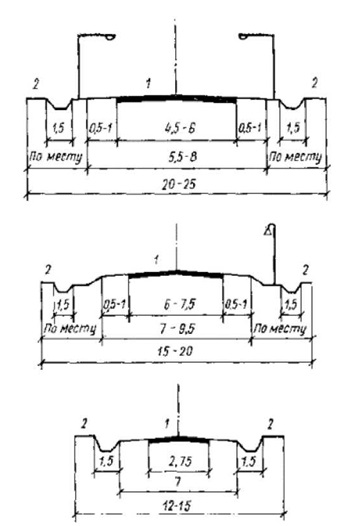 Рис. 1. Типовые поперечные профили поселковых дорог 1 - проезжая часть; 2 - озеленение3.6.2. Расчетные показатели объектов для обеспечения безопасности дорожного движения на автомобильных дорогах местного значения вне границ населенных пунктов в границах муниципального районаРасчетные показатели минимально допустимого уровня обеспеченности для объектов обеспечения безопасности дорожного движения на автомобильных дорогах местного значения вне границ населенных пунктов в границах муниципального района и расчетных показателей максимально допустимого уровня территориальной доступности таких объектов для населения муниципального района.3.6.3. Расчетные показатели объектов для создания условий предоставления транспортных услуг населению и организация транспортного обслуживания населения в границах муниципального района	Расчетные показатели минимально допустимого уровня обеспеченности для объектов создания условий предоставления транспортных услуг населению и организация транспортного обслуживания населения в границах муниципального района и расчетных показателей максимально допустимого уровня территориальной доступности таких объектов для населения муниципального района.3.7.	Обоснование расчетных показателей для объектов в области образованияВ данном разделе представлены обоснования расчетных показателей минимально допустимого уровня обеспеченности объектами местного значения муниципального района в области образования и расчетных показателей максимально допустимого уровня территориальной доступности таких объектов для населения Можгинский  района.3.8. Обоснование расчетных показателей для объектов здравоохраненияВ данном разделе представлены обоснования расчетных показателей минимально допустимого уровня обеспеченности объектами местного значения муниципального района в области здравоохранения и расчетных показателей максимально допустимого уровня территориальной доступности таких объектов для населения Можгинский  района3.9. Обоснование расчетных показателей для объектов физической культуры и массового спортаВ данном разделе представлены обоснования расчетных показателей минимально допустимого уровня обеспеченности объектами местного значения муниципального района, обеспечивающими условия для развития на территории муниципального района физической культуры и массового спорта, организации проведения официальных физкультурно-оздоровительных и спортивных мероприятий муниципального района и расчетных показателей максимально допустимого уровня территориальной доступности таких объектов для населения Можгинский  района.Обоснование расчетных показателей для объектов местного значения муниципального района в области утилизация и переработка бытовых и промышленных отходовВ данном разделе представлены обоснования расчетных показателей минимально допустимого уровня обеспеченности объектами местного значения муниципального района в области утилизация и переработка бытовых и промышленных отходов и расчетных показателей максимально допустимого уровня территориальной доступности таких объектов для населения Можгинский  района.Обоснование расчетных показателей для объектов в иных                          областях в связи с решением вопросов местного значения муниципального района	В данном разделе представлены обоснования расчетных показателей минимально допустимого уровня обеспеченности объектами местного значения муниципального района в иных областях в связи с решением вопросов местного значения муниципального района и расчетных показателей максимально допустимого уровня территориальной доступности таких объектов для населения Можгинского  района3.11.1.Расчетные показатели для объектов, которые в соответствии с Федеральным законом от 6 октября 2003 года N 131-ФЗ могут находиться в собственности муниципального района	Расчетные показатели минимально допустимого уровня обеспеченности объектами, которые в соответствии с Федеральным законом от 6 октября 2003 года N 131-ФЗ "Об общих принципах организации местного самоуправления в Российской Федерации” могут находиться в собственности муниципального района и расчетные показатели максимально допустимого уровня территориальной доступности таких объектов для населения муниципального района3.11.2.  Расчетные показатели для объектов местного значения муниципального района.Наименование одного или нескольких видов объектов местного значения муниципального районаРасчетные показатели минимально допустимого уровня обеспеченности объектамиРасчетные показатели максимально допустимого уровня территориальной доступности объектовОбъекты электроснабжения (трансформаторные подстанции, линии электропередач и т.д.) до 35 кВ включительно95% объектов расположенных на территории населенных пунктов муниципального районаСогласно техническим условиям снабжающей организацииОбъекты газоснабжения поселений (межпоселковые сети газоснабжения (газопроводы), ГРПБ, ГРПШ)90% объектов расположенных на территории населенных пунктов муниципального районаСогласно техническим условиям снабжающей организацииНаименование одного или нескольких видов объектов местного значения муниципального районаРасчетные показатели минимально допустимого уровня обеспеченности объектамиРасчетные показатели максимально допустимого уровня территориальной доступности объектовАвтомобильные дороги местного значения вне границ населенных пунктов в границах муниципального района с твердым покрытием75% общей протяженности автомобильных дорог местного значения вне границ населенных пунктов в границах муниципального района с твердым покрытием, находящимся на балансе муниципального образованияНе устанавливаетсяПешеходный переход (наземный, надземный, подземный) Разделительное ограждениеОпределяется проектомОпределяется проектомАвтобусные остановки с элементами по ОСТ 218.1.002-2003Не менее 2-х автобусных остановок для автобусов, движущихся в противоположных направлениях, смещенных по ходу движения на расстояние не менее 30 м между ближайшими стенками павильоновПешеходная доступность не более 30 мин.Наименование одного или нескольких видов объектов местного значения муниципального районаРасчетные показатели минимально допустимого уровня обеспеченности объектамиРасчетные показатели максимально допустимого уровня территориальной доступности объектовЗдания образовательных учреждений (школы), детские сады и аналогичные объекты в рамках исполнения полномочийНе менее 1 объекта каждого вида на муниципальный районаПешеходно-транспортная доступность для жителей поселения не более 45 мин.Наименование одного или нескольких видов объектов местного значения муниципального районаРасчетные показатели минимально допустимого уровня обеспеченности объектамиРасчетные показатели максимально допустимого уровня территориальной доступности объектовЗдание медицинских пунктов и аналогичные объекты предназначенные для исполнения полномочийНе менее 1 объекта каждого вида на муниципальный районПешеходно-транспортная доступность для жителей поселения не более 45 мин.Наименование одного или нескольких видов объектов местного значения муниципального районаРасчетные показатели минимально допустимого уровня обеспеченности объектамиРасчетные показатели максимально допустимого уровня территориальной доступности объектовДома спорта, бассейны, спортивные центры, спортивные площадки, спортивные трассы и аналогичные объектыНе менее 1 объекта на каждое муниципальный районПешеходно-транспортная доступность для жителей поселения не более 45 мин.Наименование одного или нескольких видов объектов местного значения муниципального районаРасчетные показатели минимально допустимого уровня обеспеченности объектамиРасчетные показатели максимально допустимого уровня территориальной доступности объектовЗдания и сооружения (комплексы) по утилизации и переработки бытовых и промышленных отходов или аналогичные объектыНе менее 1 объекта на муниципальный районТранспортная доступность для жителей поселения не более 90 мин.Наименование одного или нескольких видов объектов местного значения муниципального районаРасчетные показатели минимально допустимого уровня обеспеченности объектамиРасчетные показатели максимально допустимого уровня территориальной доступности объектовДом культуры и творчества, включая библиотеку или объект аналогичный таким функциональным назначениямНе менее 2 объектов на муниципальный районПешеходно-транспортная доступность - не более 45 мин.Объекты предупреждения и защиты населения от чрезвычайных ситуаций природного и техногенного характера, последствий проявлений терроризма и экстремизма в границах муниципального районаНе менее 1 объекта на муниципальный районПешеходно-транспортная доступность - не более 60 мин.Объекты связи,Объекты общественного питания, Объекты торговли,Объекты бытового обслуживания Рынок для торговли продукцией сельскохозяйственного производстваили другие объекты аналогичные по данному функциональному назначениюВ совокупности, не менее 1 объекта каждого вида на муниципальный районПешеходно-транспортная доступность от административных центров поселений - не более 45 минНаименование вида объекта местного значения, для которого обосновываются расчетные показателиОбъекты электроснабжения (трансформаторные подстанции, линии электропередач и т.д.) до 35 кВ включительноОбоснование включения объекта в переченьПункт 4 статьи 15 Федерального закона от 6 октября 2003 года N 131- ФЗ "Об общих принципах организации местного самоуправления в Российской Федерации":4) организация в границах муниципального района электро- и газоснабжения поселений в пределах полномочий, установленных законодательством Российской ФедерацииНаименование вида объекта местного значения, для которого обосновываются расчетные показателиОбъекты газоснабжения муниципального района (межпоселковые сети газоснабжения (газопроводы), ГРПБ, ГРПШ)Обоснование включения объекта в переченьПункт 4 статьи 15 Федерального закона от 6 октября 2003 года N 131- ФЗ "Об общих принципах организации местного самоуправления в Российской Федерации":4) организация в границах муниципального района электро- и газоснабжения поселений в пределах полномочий, установленных законодательством Российской ФедерацииНаименование вида объекта местного значения, для которого обосновываются расчетные показателиАвтомобильные дороги местного значения вне границ населенных пунктов в границах муниципального района с твердым покрытиемОбоснование включения объекта в переченьпункт 5 статьи 15 Федерального закона от 6 октября 2003 года N 131- ФЗ "Об общих принципах организации местного самоуправления в Российской Федерации":5) дорожная деятельность в отношении автомобильных дорог местного значения вне границ населенных пунктов в границах муниципального района, осуществление муниципального контроля за сохранностью автомобильных дорог местного значения вне границ населенных пунктов в границах муниципального района, и обеспечение безопасности дорожного движения на них, а также осуществление иных полномочий в области использования автомобильных дорог и осуществления дорожной деятельности в соответствии с законодательством Российской Федерации;Наименование вида объекта местного значения, для которого обосновываются расчетные показателиАвтобусные остановкиОбоснование включения объекта в переченьпункт 6 статьи 15 Федерального закона от 6 октября 2003 года N 131- ФЗ "Об общих принципах организации местного самоуправления в Российской Федерации":6) создание условий для предоставления транспортных услуг населению и организация транспортного обслуживания населения между поселениями в границах муниципального района;Наименование вида объекта местного значения, для которого обосновываются расчетные показателиЗдания образовательных учреждений (организаций) школы, детские сады и аналогичные объекты в рамках исполнения полномочийОбоснование включения объекта в переченьпункт 11 статьи 15 Федерального закона от 6 октября 2003 года N 131- ФЗ "Об общих принципах организации местного самоуправления в Российской Федерации":11) организация предоставления общедоступного и бесплатного дошкольного, начального общего, основного общего, среднего общего образования по основным общеобразовательным программам в муниципальных образовательных организациях (за исключением полномочий по финансовому обеспечению реализации основных общеобразовательных программ в соответствии с федеральными государственными образовательными стандартами), организация предоставления дополнительного образования детей в муниципальных образовательных организациях (за исключением дополнительного образования детей, финансовое обеспечение которого осуществляется органами государственной власти субъекта Удмуртской Республики), создание условий для осуществления присмотра и ухода за детьми, содержания детей в муниципальных образовательных организациях, а также организация отдыха детей в каникулярное время;Наименование вида объекта местного значения, для которого обосновываются расчетные показателиЗдание медицинских пунктов и аналогичные объекты предназначенные для исполнения полномочийОбоснование включения объекта в переченьпункт 12 статьи 15 Федерального закона от 6 октября 2003 года N 131- ФЗ "Об общих принципах организации местного самоуправления в Российской Федерации":12) создание условий для оказания медицинской помощи населению на территории муниципального района (за исключением территорий поселений, включенных в утвержденный Правительством Российской Федерации перечень территорий, население которых обеспечивается медицинской помощью в медицинских организациях, подведомственных федеральному органу исполнительной власти, осуществляющему функции по медико-санитарному обеспечению населения отдельных территорий) в соответствии с территориальной программой государственных гарантий бесплатного оказания гражданам медицинской помощи;Наименование вида объекта местного значения, для которого обосновываются расчетные показателиДома спорта, бассейны, спортивные центры, спортивные площадки местного значения спортивные трассы и аналогичные объектыОбоснование включения объекта в переченьпункт 26 статьи 15 Федерального закона от 6 октября 2003 года N 131- ФЗ "Об общих принципах организации местного самоуправления в Российской Федерации":26) обеспечение условий для развития на территории муниципального района физической культуры и массового спорта, организация проведения официальных физкультурно-оздоровительных и спортивных мероприятий муниципального района;Наименование вида объекта местного значения, для которого обосновываются расчетные показателиЗдания и сооружения (комплексы) по сбору(в том числе раздельному сбору), транспортированию, обработке, утилизации, обезвреживанию, захоронению твердых коммунальных отходов или аналогичные объекты  Обоснование включения объекта в переченьпункт 14 статьи 15 Федерального закона от 6 октября 2003 года N 131- ФЗ "Об общих принципах организации местного самоуправления в Российской Федерации":14) участие в организации деятельности по сбору (в том числе раздельному сбору), транспортированию, обработке, утилизации, обезвреживанию, захоронению коммунальных  отходов;Наименование вида объекта местного значения, для которого обосновываются расчетные показателиДом культуры и творчества, включая библиотеку или объект аналогичный такому функциональному назначениюОбоснование включения объекта в переченьпункты 19, 19.1, 19.2 статьи 15 Федерального закона от 6 октября 2003 года N 131-ФЗ "Об общих принципах организации местного самоуправления в Российской Федерации":19) организация библиотечного обслуживания населения межпоселенческими библиотеками, комплектование и обеспечение сохранности их библиотечных фондов;создание условий для обеспечения поселений, входящих в состав муниципального района, услугами по организации досуга и услугами организаций культуры;19.2) создание условий для развития местного традиционного народного художественного творчества в поселениях, входящих в состав муниципального района;Наименование вида объекта местного значения, для которого обосновываются расчетные показателиОбъекты предупреждения и защиты населения от чрезвычайных ситуаций природного и техногенного характера, последствий проявлений терроризма и экстремизма в границах муниципального районаОбоснование включения объекта в переченьпункты 6.1, 21 статьи 15Федерального закона от 6 октября 2003 года N 131-ФЗ "Об общих принципах организации местного самоуправления в Российской Федерации":6.1) участие в профилактике терроризма и экстремизма, а также в минимизации и (или) ликвидации последствий проявлений терроризма и экстремизма на территории муниципального района;21) организация и осуществление мероприятий по территориальной обороне и гражданской обороне, защите населения и территории муниципального района от чрезвычайных ситуаций природного и техногенного характера;Наименование вида объекта местного значения, для которого обосновываются расчетные показателиОбъекты связи,Объекты общественного питания, Объекты торговли,Объекты бытового обслуживанияОбоснование включения объекта в переченьпункт 18 статьи 15 Федерального закона от 6 октября 2003 года N 131- ФЗ "Об общих принципах организации местного самоуправления в Российской Федерации":18) создание условий для обеспечения поселений, входящих в состав муниципального района, услугами связи, общественного питания, торговли и бытового обслуживания;Наименование вида объекта местного значения, для которого обосновываются расчетные показателиРынок для торговли продукцией сельскохозяйственного производства или другие объекты аналогичные по данному	функциональномуназначениюОбоснование включения объекта в переченьпункт 25 статьи 15 Федерального закона от 6 октября 2003 года N 131- ФЗ "Об общих принципах организации местного самоуправления в Российской Федерации":25) создание условий для развития сельскохозяйственного производства в поселениях, расширения рынка сельскохозяйственной продукции, сырья и продовольствия, содействие развитию малого и среднего предпринимательства, оказание поддержки социально ориентированным некоммерческим организациям, благотворительной деятельности и добровольчеству;Наименование одного или нескольких видов объектов местного значения муниципального районаОбъекты электроснабжения (трансформаторные подстанции, линии электропередач и т.д.) до 35кВТерритория применения расчетных показателейВся территория муниципального образованияОбоснование расчетных показателей минимально допустимого уровня обеспеченности объектамиОбеспечение благоприятных условий жизнедеятельности населения, в том числе объектами инженерной и транспортной инфраструктурОбоснование расчетных показателей максимально допустимого уровня территориальной доступности объектов для населения муниципального районаОпределяется точкой подключения к объектам энергоснабжения согласно техническим условиям энергоснабжающей организации.Предельное значение расчетных показателей установленное в региональных нормативах градостроительного проектирования:минимально допустимый уровень обеспеченности объектами местного значения муниципального районаНе установленомаксимально допустимый уровень территориальной доступности объектов местного значения поселения для населения муниципального районаНе установленоЗначения расчетных показателей, устанавливаемые для основной части нормативов градостроительного проектирования:минимально допустимый уровень обеспеченности объектами95% объектов расположенных на территории населенных пунктов поселениямаксимально допустимый уровень территориальной доступности объектов для населения муниципального районаСогласно техническим условиям энергоснабжающей организацииНаименование одного или нескольких видов объектов местного значения муниципального районаОбъекты газоснабжения поселений (межпоселковые сети газоснабжения (газопроводы), ГРПБ, ГРПШ)Территория применения расчетных показателейВся территория муниципального образованияОбоснование расчетных показателей минимально допустимого уровня обеспеченности объектамиОбеспечение благоприятных условий жизнедеятельности населения, в том числе объектами инженерной и транспортной инфраструктурОбоснование расчетных показателей максимально допустимого уровня территориальной доступности объектов для населения муниципального районаОпределяется точкой подключения к объектам газоснабжения согласно техническим условиям газоснабжающей организации.Предельное значение расчетных показателей установленное в региональных нормативах градостроительного проектирования:минимально допустимый уровень обеспеченности объектами местного значения муниципального районаНе установленомаксимально допустимый уровень территориальной доступности объектов местного значения поселения для населения муниципального районаНе установленоЗначения расчетных показателей, устанавливаемые для основной части нормативов градостроительного проектирования:минимально допустимый уровень обеспеченности объектами90% объектов расположенных на территории населенных пунктов поселениямаксимально допустимый уровень территориальной доступности объектов для населения муниципального районаСогласно техническим условиям газоснабжающей организацииНаименование одного или нескольких видов объектов местного значения муниципального районаАвтомобильные дороги местного значения вне границ населенных пунктов в границах муниципального района с твердым покрытиемТерритория применения расчетных показателейВся территория муниципального образованияОбоснование расчетных показателей минимально допустимого уровня обеспеченности объектамиОбеспечение благоприятных условий жизнедеятельности населения, в том числе объектами инженерной и транспортной инфраструктурОбоснование расчетных показателей максимально допустимого уровня территориальной доступности объектов для населения муниципального районаРаздел 11 СП 42.13330.2011 Приложение к СП 42.13330.2011Предельное значение расчетных показателей установленное в региональных нормативах градостроительного проектирования:минимально допустимый уровень обеспеченности объектами местного значения муниципального районаНе установленомаксимально допустимый уровень территориальной доступности объектов местного значения поселения для населения муниципального районаНе установленоЗначения расчетных показателей, устанавливаемые для основной части нормативов градостроительного проектирования:минимально допустимый уровень обеспеченности объектамиАвтомобильные дороги с твердым покрытием75% общей протяженности автомобильных дорог находящихся на балансе муниципального районамаксимально допустимый уровень территориальной доступности объектов для населения муниципального районаАвтомобильные дороги с твердым покрытиемНе устанавливаетсяНаименование одного или нескольких видов объектов местного значения муниципального районаПешеходный переход (наземный, надземный, подземный) Разделительное ограждениеТерритория применения расчетных показателейВся территория муниципального образованияОбоснование расчетных показателей минимально допустимого уровня обеспеченности объектамиНеобходимость выбора вида пешеходного перехода и места, в том числе разделительного ограждения определяется дорожной обстановкой и методами выявления опасных участков дороги (ОДМ 218.4.005-2010 Рекомендации по обеспечению безопасности движения на автомобильных дорогах) - определяется проектомОбоснование расчетных показателей максимально допустимого уровня территориальной доступности объектов для населения муниципального районаНеобходимость выбора вида пешеходного перехода и места, в том числе разделительного ограждения определяется дорожной обстановкой и методами выявления опасных участков дороги (ОДМ 218.4.005-2010 Рекомендации по обеспечению безопасности движения на автомобильных дорогах) - определяется проектомПредельное значение расчетных показателей установленное в региональных нормативах градостроительного проектирования:минимально допустимый уровень обеспеченности объектами местного значения муниципального районаНе установленомаксимально допустимый уровень территориальной доступности объектов местного значения поселения для населения муниципального районаНе установленоЗначения расчетных показателей, устанавливаемые для основной части нормативов градостроительного проектированияминимально допустимый уровень обеспеченности объектамиОпределяется проектоммаксимально допустимый уровень территориальной доступности объектов для населения муниципального районаНе устанавливаетсяНаименование одного или нескольких видов объектов местного значения муниципального районаАвтобусные остановки с элементами по ОСТ 218.1.002-2003Территория применения расчетных показателейВся территория муниципального образованияОбоснование расчетных показателей минимально допустимого уровня обеспеченности объектамиНе менее 2-х автобусных остановок для автобусов, движущихся в противоположных направлениях, смещенных по ходу движения на расстояние не менее 30 м между ближайшими стенками павильонов.Обоснование расчетных показателей максимально допустимого уровня территориальной доступности объектов для населения муниципального районаОСТ 218.1.002-2003. Автобусные остановки на автомобильных дорогах. Общие технические требованияПредельное значение расчетных показателей установленное в региональных нормативах градостроительного проектирования:минимально допустимый уровень обеспеченности объектами местного значения муниципального районаНе установленомаксимально допустимый уровень территориальной доступности объектов местного значения поселения для населения муниципального районаНе установленоЗначения расчетных показателей, устанавливаемые для основной части нормативов градостроительного проектированияминимально допустимый уровень обеспеченности объектамиНе менее 2-х автобусных остановок для автобусов, движущихся в противоположных направлениях, смещенных по ходу движения на расстояние не менее 30 м между ближайшими стенками павильоновмаксимально допустимый уровень территориальной доступности объектов для населения муниципального районаПешеходная доступность не более 30 мин.Наименование одного или нескольких видов объектов местного значения муниципального районаЗдания образовательных учреждений (школы), детские сады и аналогичные объекты в рамках исполнения полномочийТерритория применения расчетных показателейВся территория муниципального образованияОбоснование расчетных показателей минимально допустимого уровня обеспеченности объектамиОбеспечение благоприятных условий жизнедеятельности населения. Значения расчетных показателей обусловлены 100% обеспечением поселений объектами образованияОбоснование расчетных показателей максимально допустимого уровня территориальной доступности объектов для населения муниципального районаОбеспечение благоприятных условий жизнедеятельности населения. Значения расчетных показателей обусловлены особенностью типа расселения муниципального района.Предельное значение расчетных показателей установленное в региональных нормативах градостроительного проектирования:минимально допустимый уровень обеспеченности объектами местного значения муниципального районаНе установленомаксимально допустимый уровень территориальной доступности объектов местного значения поселения для населения муниципального районаНе установленоЗначения расчетных показателей, устанавливаемые для основной части нормативов градостроительного проектированияминимально допустимый уровень обеспеченности объектамимаксимально допустимый уровень территориальной доступности объектов для населения муниципального районаНаименование одного или нескольких видов объектов местного значения муниципального районаЗдание медицинских пунктов и аналогичные объекты предназначенные для исполнения полномочийТерритория применения расчетных показателейВся территория муниципального образованияОбоснование расчетных показателей минимально допустимого уровня обеспеченности объектамиОбеспечение благоприятных условий жизнедеятельности населения. Значения расчетных показателей обусловлены 100% обеспечением поселений объектами здравоохраненияОбоснование расчетных показателей максимально допустимого уровня территориальной доступности объектов для населения муниципального районаОбеспечение благоприятных условий жизнедеятельности населения. Значения расчетных показателей обусловлены особенностью типа расселения муниципального района.Предельное значение расчетных показателей установленное в региональных нормативах градостроительного проектирования:минимально допустимый уровень обеспеченности объектами местного значения муниципального районаНе установленомаксимально допустимый уровень территориальной доступности объектов местного значения поселения для населения муниципального районаНе установленоЗначения расчетных показателей, устанавливаемые для основной части нормативов градостроительного проектирования:минимально допустимый уровень обеспеченности объектамиНе менее 1 объекта на каждое поселениемаксимально допустимый уровень территориальной доступности объектов для населения муниципального районаПешеходно-транспортная доступность для жителей поселения не более 45 мин.Наименование одного или нескольких видов объектов местного значения муниципального районаДома спорта, бассейны, спортивные центры, спортивные площадки, спортивные трассы и аналогичные объектыТерритория применения расчетных показателейВся территория муниципального образованияОбоснование расчетных показателей минимально допустимого уровня обеспеченности объектамиОбеспечение благоприятных условий жизнедеятельности населения.Обоснование расчетных показателей максимально допустимого уровня территориальной доступности объектов для населения муниципального районаОбеспечение благоприятных условий жизнедеятельности населения. Значения расчетных показателей обусловлены особенностью типа расселения муниципального района.Предельное значение расчетных показателей установленное в региональных нормативах градостроительного проектирования:минимально допустимый уровень обеспеченности объектами местного значения муниципального районаНе установленомаксимально допустимый уровень территориальной доступности объектов местного значения поселения для населения муниципального районаНе установленоЗначения расчетных показателей, устанавливаемые для основной части нормативов градостроительного проектирования:минимально допустимый уровень обеспеченности объектамиНе менее 1 объекта на каждое поселениемаксимально допустимый уровень территориальной доступности объектов для населения муниципального районаПешеходно-транспортная доступность для жителей поселения не более 45 мин.Наименование одного или нескольких видов объектов местного значения муниципального районаЗдания и сооружения (комплексы) по утилизации и переработки бытовых и промышленных отходов или аналогичные объектыТерритория применения расчетных показателейВся территория муниципального образованияОбоснование расчетных показателей минимально допустимого уровня обеспеченности объектамиОбеспечение благоприятных условий жизнедеятельности населения.Обоснование расчетных показателей максимально допустимого уровня территориальной доступности объектов для населения муниципального районаОбеспечение благоприятных условий жизнедеятельности населения. Значения расчетных показателей обусловлены особенностью типа расселения муниципального района.Предельное значение расчетных показателей установленное в региональных нормативах градостроительного проектирования:минимально допустимый уровень обеспеченности объектами местного значения муниципального районаНе установленомаксимально допустимый уровень территориальной доступности объектов местного значения поселения для населения муниципального районаНе установленоЗначения расчетных показателей, устанавливаемые для основной части нормативов градостроительного проектирования:минимально допустимый уровень обеспеченности объектамиНе менее 1 объекта на муниципальный районмаксимально допустимый уровень территориальной доступности объектов для населения муниципального районаТранспортная доступность не более 90 мин.Наименование одного или нескольких видов объектов местного значения муниципального районаДом культуры и творчества, включая библиотеку или объект аналогичный таким функциональным назначениямТерритория применения расчетных показателейВся территория муниципального образованияОбоснование расчетных показателей минимально допустимого уровня обеспеченности объектамиОбеспечение благоприятных условий жизнедеятельности населения.Обоснование расчетных показателей максимально допустимого уровня территориальной доступности объектов для населения муниципального районаОбеспечение благоприятных условий жизнедеятельности населения. Значения расчетных показателей обусловлены особенностью типа расселения муниципального района.Предельное значение расчетных показателей установленное в региональных нормативах градостроительного проектирования:минимально допустимый уровень обеспеченности объектами местного значения муниципального районаНе установленомаксимально допустимый уровень территориальной доступности объектов местного значения поселения для населения муниципального районаНе установленоЗначения расчетных показателей, устанавливаемые для основной части нормативов градостроительного проектирования:минимально допустимый уровень обеспеченности объектамиНе менее 2 объектов на муниципальный районмаксимально допустимый уровень территориальной доступности объектов для населения муниципального районаПешеходно-транспортная доступность - не более 45 мин.Наименование одного или нескольких видов объектов местного значения муниципального районаОбъекты предупреждения и защиты населения от чрезвычайных ситуаций природного экстремизма в границах муниципального районаТерритория применения расчетных показателейВся территория муниципального образованияОбоснование расчетных показателей минимально допустимого уровня обеспеченности объектамиОбеспечение благоприятных условий жизнедеятельности населения.Обоснование расчетных показателей максимально допустимого уровня территориальной доступности объектов для населения муниципального районаОбеспечение благоприятных условий жизнедеятельности населения. Значения расчетных показателей обусловлены особенностью типа расселения муниципального района.Предельное значение расчетных показателей установленное в региональных нормативах градостроительного проектирования:минимально допустимый уровень обеспеченности объектами местного значения муниципального районаНе установленомаксимально допустимый уровень территориальной доступности объектов местного значения поселения для населения муниципального районаНе установленоЗначения расчетных показателей, устанавливаемые для основной части нормативов градостроительного проектирования:минимально допустимый уровень обеспеченности объектамиНе менее 1 объекта на поселениемаксимально допустимый уровень территориальной доступности объектов для населения муниципального районаТранспортная доступность - не более 60 мин.Наименование одного или нескольких видов объектов местного значения муниципального районаОбъекты связи,Объекты общественного питания, Объекты торговли,Объекты бытового обслуживания Рынок для торговли продукцией сельскохозяйственного производства или другие объекты аналогичные по данному функциональному назначениюТерритория применения расчетных показателейВ основном, как правило, административные центры поселенийОбоснование расчетных показателей минимально допустимого уровня обеспеченности объектамиОбеспечение благоприятных условий жизнедеятельности населения, в том числе объектами социального и коммунально-бытового назначенияОбоснование расчетных показателей максимально допустимого уровня территориальной доступности объектов для населения муниципального районаЗначения расчетных показателей обусловлены особенностью типа расселения поселенияПредельное значение расчетных показателей установленное в региональных нормативах градостроительного проектирования:минимально допустимый уровень обеспеченности объектами местного значения муниципального районаНе установленомаксимально допустимый уровень территориальной доступности объектов местного значения поселения для населения муниципального районаНе установленоЗначения расчетных показателей, устанавливаемые для основной части нормативов градостроительного проектирования:минимально допустимый уровень обеспеченности объектамиВ совокупности, не менее 1 объекта каждого видамаксимально допустимый уровень территориальной доступности объектов для населения муниципального районаПешеходно-транспортная доступность от административных центров поселений - не более 45 мин.